Приложение 3. Программа VI Межрегиональной научно-практической конференции «От клинических рекомендаций – к клиническим алгоритмам» (онлайн), 08-09 декабря 2021. Трансляция на сайте https://dialogi.live/event/2 из студии Научного центра инновационных лекарственных средств (НЦИЛС) ВолгГМУ по адресу: 400087, Волгоград, ул. Новороссийская, 39. Подключение спикеров и слушателей из 50 регионов России и ближнего зарубежья. Технический и научный организаторы - МОО «Ассоциация клинических фармакологов», ФГБОУ ВО ВолгГМУ МЗ РФ, ГБУ ВМНЦ. Оргкомитет конференции:Сопредседатели:Проф. С.В.Недогода (ВолгГМУ, г. Волгоград), член-корр. РАН, проф. И.Н.Тюренков (ВолгГМУ, г. Волгоград), доцент М.Ю.Фролов (ВолгГМУ г. Волгоград).Члены оргкомитета:Член-корр. РАН, проф. Д.А.Сычев (РМАНПО, г. Москва), член-корр. РАН, проф. А.Л.Хохлов (ЯГМУ, г. Ярославль, проф. В.А.Батурин (СтГМУ, г. Ставрополь), проф. А.Л. Колбин (ПСПбГМУ им. И.П. Павлова, г. Санкт-Петербург), проф. О.В.Решетько (СГМУ им. В.И. Разумовского, г. Саратов), проф. Е.В.Елисеева (ТГМУ, г. Владивосток), проф. Л.Е.Бородкина (ВолгГМУ, г. Волгоград), доцент В.А.Рогов (ВолгГМУ, г. Волгоград), доцент А.С.Саласюк (ВолгГМУ, г. Волгоград).08 декабря, среда, 1-й день конференции09 декабря, четверг, 2-й день конференции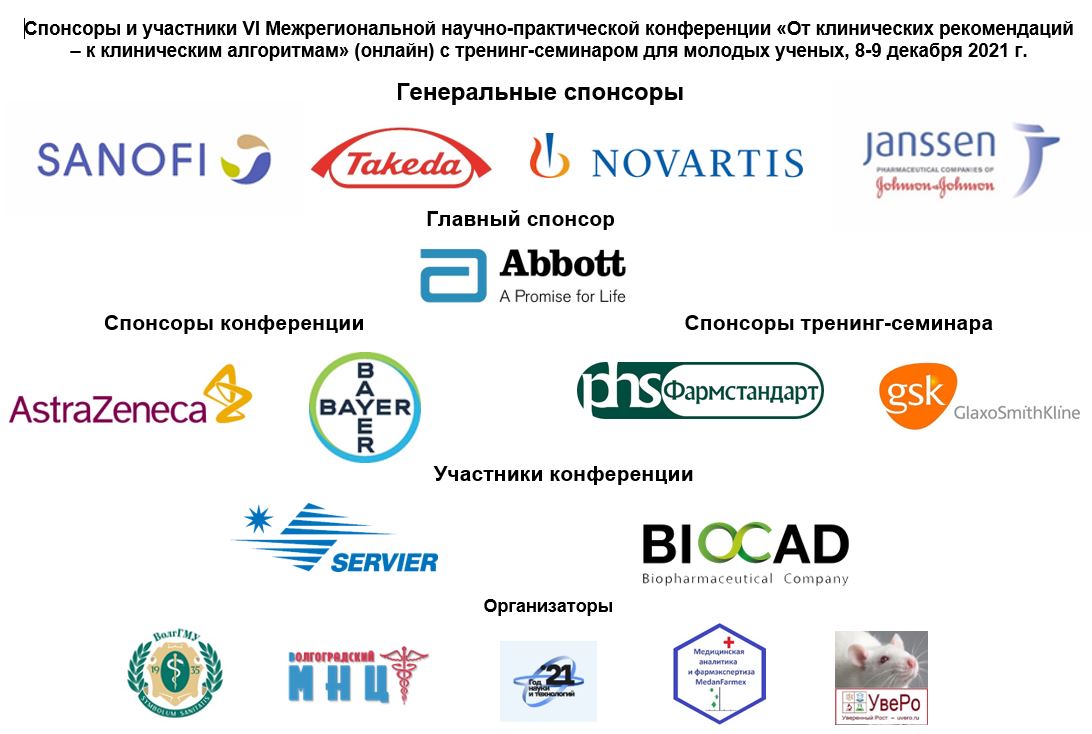 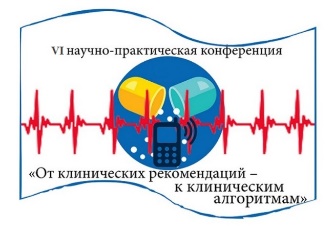 Время Мероприятия8.30-9.00Регистрация участников. 
Zoom-фойе и совещательная комната (только спикеры и председатели региональных отделений АКФ, не транслируется на сайт конференции; для получения ссылки обращаться в Ассоциацию): свободное общение спикеров, актива региональных отделений АКФ, участников финальной дискуссии перед началом выступлений.9.00Приветствие участникам и вступительное слово: академик РАН В.И. Петров, главный внештатный специалист клинический фармаколог МЗ РФ, Президент МОО «Ассоциация клинических фармакологов», президент ВолгГМУ09.05-9.45Вводное занятие тренинг-семинара образовательного проекта. Круглый стол «Роль и место молодых исследователей в современных НИОКР области обращения лекарств». Заявленные спикеры: Г.А. Батищева, В.А. Батурин, Е.В. Елисеева, А.Л. Колбин, К.Б. Мирзаев, О.В. Решетько, Д.А. Сычев, М.Ю. Фролов, А.А.Хохлов, И.Н.Тюренков, Е.В. Ших, А.С. Шпигель.Фиксированные выступления: Иващенко Дмитрий Владимирович, с.н.с. НИИ молекулярной и персонализированной медицины, доцент кафедры детской психиатрии и психотерапии РМАНПО, г. Москва, Александр Александрович Хохлов, руководитель контрактно-исследовательской организации «КлинФармДевелопмент», г. Ярославль.9.45-10.35Занятие тренинг-семинара: «Один день из жизни врача-клинического фармаколога» Детальный разбор функциональных обязанностей врача-клинического фармаколога, основные задачи, проблемы и взаимодействие с другими специалистами в многопрофильном стационаре. Фиксированный доклад – Тазиева Ольга Ивановна, ГВС клинический фармаколог Пермского края, г. Пермь.10.35-11.15Лекция для организаторов здравоохранения, онкологов, специалистов Data Science «Обогащение данных популяционных раковых регистров. Причем здесь ОМС?» Комаров Юрий Игоревич, врач-онколог, научный сотрудник отдела терапевтической онкологии и реабилитации НМИЦ онкологии им. Н.Н. Петрова, г. Санкт-Петербург.11.15 – 14.35Симпозиум для кардиологов, терапевтов, клинических фармакологов, заместителей главных врачей по КЭР, медицинских экспертов1. «Экспертная деятельность в ОМС». Березников Алексей Васильевич, руководитель дирекции медицинской экспертизы ООО «АльфаСтрахование – ОМС», руководитель РГ по организации ОМС ВСС (при поддержке «Янссен», фармацевтическое подразделение «Джонсон и Джонсон»), 45 мин.
2. «Какие клинико-экономические факторы необходимо учитывать при составлении заявки на патогенетическую терапию СМА». Ягудина Роза Исмаиловна, председатель правления РОО «Московское фармацевтическое общество», д.ф.н., профессор (при поддержке «Янссен», фармацевтическое подразделение «Джонсон и Джонсон»), 20 мин3. «Основные направления в разработке клинических рекомендаций: как изменится жизнь клинициста?» Недогода Сергей Владимирович, заведующий кафедрой внутренних болезней Института НМФО ФГБОУ ВО ВолгГМУ Минздрава России, г. Волгоград (при поддержке Sanofi), 45 мин3. «Пациенты с высоким риском ССЗ – многогранный взгляд на проблему». Лопатин Юрий Михайлович, заведующий кафедрой кардиологии, сердечно-сосудистой и торакальной хирургии Института НМФО ФГБОУ ВО ВолгГМУ Минздрава России, г. Волгоград (при поддержке Sanofi), 45 мин4. «Значение стандартов и критериев оценки качества оказания медицинской помощи пациентам с хронической сердечной недостаточностью». Недогода Сергей Владимирович, заведующий кафедрой внутренних болезней Института НМФО ФГБОУ ВО ВолгГМУ Минздрава России г. Волгоград (при поддержке АстраЗенека), 20 мин 14.35-15.30Симпозиум для онкологов, гематологов и клинических фармакологов1. «Цифровой сервис по межлекарственным взаимодействиям на стыке нозологий: кардиология/онкоурология». Недогода Сергей Владимирович, заведующий кафедрой внутренних болезней Института НМФО ВолгГМУ г. Волгоград (при поддержке Байер), 20 мин2. «Фармакоэкономические аспекты адъювантной терапии меланомы». Зырянов Сергей Кенсаринович, заведующий кафедрой общей и клинической фармакологии ФГАОУ ВО «Российский университет дружбы народов», 40 мин.15:30-16:45 Симпозиум по доказательной медицине, фармакоэкономике, оценке медицинских технологий и Data Science (1)1. «Эффективность и безопасность антикоагулянтной терапии при COVID-19». Шаталова Ольга Викторовна, профессор кафедры клинической фармакологии и интенсивной терапии ВолгГМУ, г. Волгоград, 20 мин2. «Частные случаи применения ПОАК: инвазивные манипуляции, риск межлекарственных взаимодействий». Горбатенко Владислав Сергеевич, доцент кафедры клинической фармакологии и интенсивной терапии ВолгГМУ, г. Волгоград 15 мин 3. «Анализ влияния на бюджет здравоохранения и потребителей использования омега-3 этиловых эфиров 90 при лечении пациентов с атерогенной дислипидемией». Алла Сергеевна Саласюк, доцент кафедры внутренних болезней ИНМФО ВолгГМУ, 20 мин (при поддержке Эбботт)16.45-17.30Круглый стол для соискателей научной степени и научных руководителей исследований «Что надо для успешной работы научной команды?» Постерная сессия: результаты инициативных исследований17.30-18.30Заседание рабочей группы проекта «Уверенный Рост» (Zoom, для членов рабочей группы, не транслируется на сайт)Время Мероприятия8.15-8.45Регистрация участников. 
Zoom-фойе и совещательная комната (только спикеры и председатели региональных отделений АКФ, не транслируется на сайт конференции; для получения ссылки обращаться в Ассоциацию): свободное общение спикеров, актива региональных отделений АКФ, участников финальной дискуссии перед началом выступлений.8.45-9.30Занятие тренинг-семинара: Круглый стол с участием научных руководителей и аспирантов. 
1. Интервью на ходу: «Как живешь, аспирант?» Диалог в онлайне. 2.«Будни и праздники научного руководителя» Дискуссия. Заявленные спикеры: В.А. Батурин, Л.Е.Бородкина, Е.В. Елисеева, А.Л. Колбин, А.В.Пономарева, О.В. Решетько, В.А.Рогов, Д.А. Сычев, И.Н.Тюренков, М.Ю. Фролов, А.Л.Хохлов, Е.В. Ших, А.С. Шпигель.09:30-11:00Симпозиум «Процесс принятия решений в медицине» (при поддержке компании Такеда, баллы НМО не начисляются)09:30-10:00 «Краткий обзор утвержденных клинических рекомендаций по редким болезням», Захарова Екатерина Юрьевна, Председатель экспертного совета Всероссийского общества орфанных заболеваний, г. Москва 10:00-10:30 «Внедрение междисциплинарного подхода к ведению пациентов с болезнью Фабри». Моисеев Сергей Валентинович, заведующий кафедрой внутренних болезней Первого МГМУ имени И.М. Сеченова, г. Москва10:30-11:00 «Как избежать развития нежелательных явлений при длительной ФЗТ МПС II: рекомендации эксперта». Вашакмадзе Нато Джумберовна, руководитель отдела орфанных болезней и профилактики инвалидизирующих заболеваний ЦКБ РАН, врач - детский кардиолог, г. Москва11.00-11.30Лекция для специалистов по ВИЧ-инфекции, клинических фармакологов, организаторов здравоохранения, участников тренинг-семинара «Оптимизация режима АРВТ с позиции оценки технологий в здравоохранении». Кузнецов Сергей Дмитриевич, медицинский научный эксперт GSK, г. Москва11:30-12:15Симпозиум для неврологов, терапевтов и клинических фармакологов (при поддержке Новартис).1. «Проблемы диагностики и возможные пути решения для постановки диагноза ВПРС, подбор таргетной терапии». Тиверцев Стелла Анатольевна, д.м.н., руководитель Тюменского центра РС, 25 мин2. «Что волнует людей с РС в России? Семантический анализ текстов средствами искусственного интеллекта». Бойко Алексей Николаевич, д.м.н., заслуженный деятель науки РФ, профессор кафедры неврологии и нейрохирургии РНИМУ им. Н.Н.Пирогова, директор института Клинической неврологии и руководитель отдела нейроиммунологии ФЦ Мозга и нейротехнологий ФМБА РФ, руководитель Московского центра рассеянного склероза, вице-президент РОКИРС (RUCTRIMS), 25 мин12:15 -14:00Симпозиум для кардиологов, терапевтов, клинических фармакологов по доказательной медицине, фармакоэкономике, оценке медицинских технологий и Data Science (2)1. «Атерогенная Дислипидемия: как снизить риск сердечно-сосудистых катастроф?» Ионин Валерий Александрович к.м.н., доцент кафедры факультетской терапии с курсом кардиологии, эндокринологии и функциональной диагностики ПСПБ ГМУ им. акад. И.П. Павлова, 20 мин (при поддержке Эбботт)
2. «Исследования реальной клинической практики в области легочной артериальной гипертензии». Ряженов Василий Вячеславович, заведующий кафедрой регуляторных отношений в области обращения лекарственных средств и медицинских изделий Первого МГМУ им. И.М. Сеченова, руководитель Центра оценки эффективности и безопасности иммунизации против COVID-19 Первого МГМУ им. И.М. Сеченова (при поддержке «Янссен», фармацевтическое подразделение «Джонсон и Джонсон»), 20 мин3. «Клинические рекомендации — взгляд практикующего клинического фармаколога», Федоренко Анастасия Сергеевна, от группы авторов ФГБОУ ВО СЗГМУ им. И.И. Мечникова МЗ РФ (Бурбелло А.Т, Федоренко А.С., Покладова М.В., Коростелева М.А.), г. Санкт-Петербург, 15 мин 4. «Биологическая терапия как альтернатива длительного применения системных кортикостероидов при сочетанной аллергопатологии». Пономарева Анжелика Викторовна, профессор кафедры клинической фармакологии и интенсивной терапии ВолгГМУ, Волгоград, 20 мин5. «Вопросы безопасности применения вакцин для профилактики COVID-19» Герасименко Анастасия Сергеевна, ассистент кафедры клинической фармакологии и интенсивной терапии ВолгГМУ, г. Волгоград 15 мин 5. «Сравнительный анализ систем репортирования нежелательных лекарственных средств, применяемых при терапии новой коронавирусной инфекции (COVID-19) в Российской Федерации и США». Сыраева Гульнара Ислямовна, Мишинова Софья Андреевна, кафедра доказательной медицины и клинической фармакологии ПСПбГМУ им. И.П. Павлова, г. Санкт-Петербург14:00-14:30Круглый стол «Цифровые сервисы для врачей и пациентов»Модераторы: М.Ю.Фролов Ю.А. Орлова, А.С. Саласюк.Фиксированные выступления:«Эффективность ранней и поздней фармакотерапии психоэмоциональных нарушений у потомства крыс с экспериментальной преэклампсией». Музыко Е.А., Перфилова В.Н., кафедра фармакологии и фармации ИНМФО ВолгГМУ, г. Волгоград.«Кардиопротекторное действие нового производного ГАМК, соединения РГПУ-260 после хронической алкогольной интоксикации». Кустова М.В., Перфилова В.Н., кафедра фармакологии и фармации ИНМФО ВолгГМУ, г. Волгоград. «Влияние мефаргина и глуфимета на физическую активность и мелкую моторику крыс после хронической алкогольной интоксикации», Смольнякова Ю.А.., Бородкина Л. Е. кафедра фармакологии и фармации ИНМФО ВолгГМУ, г. Волгоград. «Изучение анксиолитический активности новых производных хиназолина после хронической алкогольной интоксикации», Тивон Я.В., Бородкина Л.Е. кафедра фармакологии и фармации ИНМФО ВолгГМУ, г. Волгоград.«Онлайн-ресурсы как источник данных о здоровье, создаваемых пациентами: возможности и ограничения». Дорофеев Никита Алексеевич, Завадская Валерия Евгеньевна (студенты ВолгГМУ), науч. рук. Фролов М.Ю. (ВолгГМУ, ВМНЦ)«Стандартизация методов госпитальной оценки технологий здравоохранения». Завадская Валерия Евгеньевна, Кучерявенко Аида Сергеевна, Дорофеев Никита Алексеевич (студенты ВолгГМУ), науч. рук. Фролов М.Ю. (ВолгГМУ, ВМНЦ)«Медицинское направление деятельности кафедры ПОАС ВолгГТУ в рамках проекта Уверенный Рост». Орлова Юлия Александровна, зав. кафедрой ПОАС ВолгГТУ«Цифровые сервисы для врачей и пациентов: линейка B2Doc (ВолгГТУ совместно с ВолгГМУ, Ассоциацией клинических фармакологов и ООО «Меданфармэкс»)». Зубков Александр, науч. рук. Ю.А.Орлова (ВолгГТУ), М.Ю.Фролов (ВолгГМУ)«Система регистрации процессов жизнедеятельности (на примере сердечного ритма)». Артем Гаврилов, Алексей Братчиков (студенты ВолгГТУ), науч. рук. Н.А.Грецова (ВолгГТУ), М.Ю.Фролов (ВолгГМУ)14:30-15.15Занятие тренинг-семинара. Круглый стол «Команды научных проектов: опыт столиц и регионов. Разработка лекарств, доклинические и клинические исследования». Стендовые доклады. Дискуссия.Темы обсуждения: 
«Кафедра как научная единица»;«Лаборатория – это не кафедра»; «Как организовать междисциплинарный проект на стыке с практическим здравоохранением?»16.00Закрытие конференции